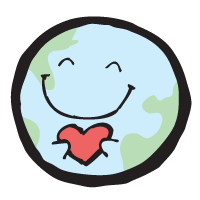 Hello Lindemann Families,We are planning a Maker Day (Workshop) for Earth Day celebration. In order to make this a success, we need some help from our families! Below is a list of items that we would love to have in our Maker Day space. If you have other scrap art materials, even in small quantities, we would love to have them too! Items can be brought to the office or sent it with your child.Toilet paper or paper towel tubesEmpty tissue boxesEgg cartonsScrap paper/construction paperRubber bandsTape/Colorful duct tapeGlue/Markers/Crayons/Colored PencilsStraws/Bendy strawsRibbon/StringStickersShoe boxesBubble wrapTin foilWrapping paper/newspaperPom pomsFabric scrapsFeltBeadsAnything else we can re-use!Thank you for sending these items to school by: __________________